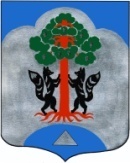 СОВЕТ ДЕПУТАТОВМО СОСНОВСКОЕ СЕЛЬСКОЕ ПОСЕЛЕНИЕМО ПРИОЗЕРСКИЙ МУНИЦИПАЛЬНЫЙ РАЙОНЛЕНИНГРАДСКОЙ ОБЛАСТИРЕШЕНИЕот 13 мая 2022 г. 					    		             	                № 123О внесении изменений в решение Совета депутатов муниципального образования Сосновское сельское поселение муниципального образования Приозерский муниципальный район Ленинградской области от 18.12.2018 № 39 «О предоставлении муниципальных гарантий на конкурсной основе по инвестиционным проектам за счет средств местного бюджета Сосновского сельского поселения Приозерского муниципального района Ленинградской области» (в ред. от 27.03.2020 № 12, 18.02.2021 № 70)Руководствуясь протестом Приозерской городской прокуратуры от 21.03.2022 № 7-55-2022, в целях приведения нормативного правового акта в соответствие с Бюджетным кодексом Российской Федерации, частью 2 статьи 19 Федерального закона от 25.02.1999 № 39-ФЗ «Об инвестиционной деятельности в Российской Федерации, осуществляемой в форме капитальных вложений», руководствуясь Уставом муниципального образования Сосновское сельское поселение муниципального образования Приозерский муниципальный район Ленинградской области, Совет депутатов муниципального образования Сосновское сельское поселение муниципального образования Приозерский муниципальный район Ленинградской областиРЕШИЛ:1.Внести в Порядок предоставления муниципальных гарантий на конкурсной основе по инвестиционным проектам за счет средств местного бюджета Сосновского сельского поселения Приозерского муниципального района Ленинградской области (далее – Порядок), утвержденный решением Совета депутатов муниципального образования Сосновское сельское поселение муниципального образования Приозерский муниципальный район Ленинградской области от 18.12.2018 № 39 (в ред. от 27.03.2020 № 12, 18.02.2021 № 70) следующие изменения:1.1. Статью 1 Порядка дополнить пунктами 6 и 7 следующего содержания:«6. Муниципальная гарантия, обеспечивающая исполнение обязательств принципала по кредиту (займу, в том числе облигационному), подлежит отзыву гарантом только в следующих случаях: 1) изменение без предварительного письменного согласия гаранта указанных в муниципальной гарантии условий основного обязательства, которые не могут быть изменены без предварительного письменного согласия гаранта;2) нецелевое использование средств кредита (займа, в том числе облигационного), обеспеченного муниципальной гарантией.».«7. Кредиты и займы (в том числе облигационные), обеспечиваемые муниципальными гарантиями, должны быть целевыми. Муниципальная гарантия, обеспечивающая исполнение обязательств принципала по кредиту (займу, за исключением облигационного), предоставляется при условии установления в кредитном договоре (договоре займа) и (или) договоре о предоставлении указанной муниципальной гарантии обязательств кредитора (займодавца) осуществлять со своей стороны контроль за целевым использованием средств указанного кредита (займа).».		2. Настоящее решение вступает в силу со дня его официального опубликования в приложении средствах массовой информации, размещения на официальном сайте в сети Интернет муниципального образования Сосновское сельское поселение: http://admsosnovo.ru		3. Контроль за исполнением настоящего решения возложить на главу администрации муниципального образования Сосновское сельское поселение муниципального образования Приозерский муниципальный район Ленинградской области.Глава муниципального образования               				              Д. В. КалинИсп. Смирнова Н.А.Тел. 8(81379)61402